Количество меньше 0,1 округляется до 0,1, нужно чтобы, именно (другие округление отредактированные другими программистами не нужно менять)количество товара в продаже и закупе, сохранялось как в отчете екселе.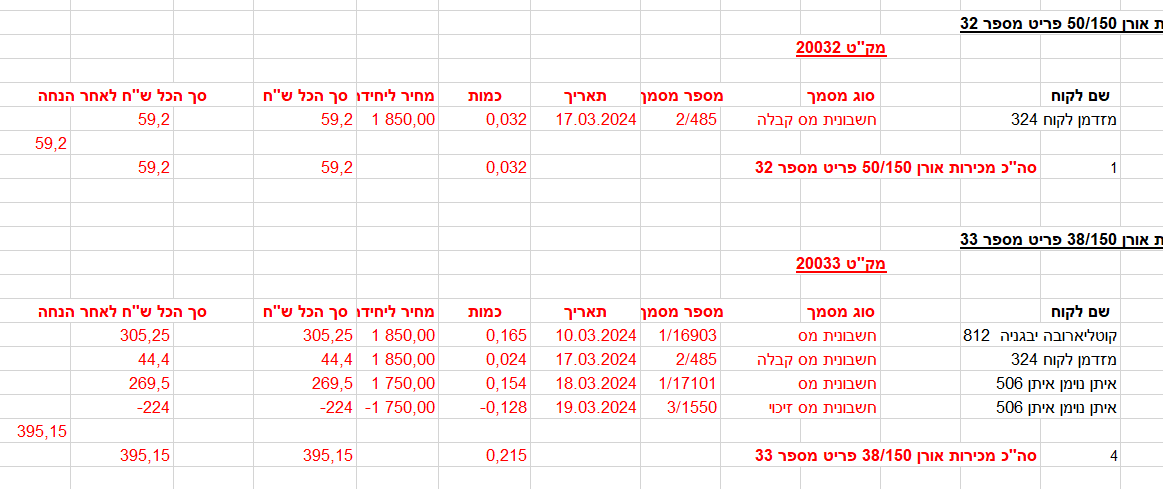 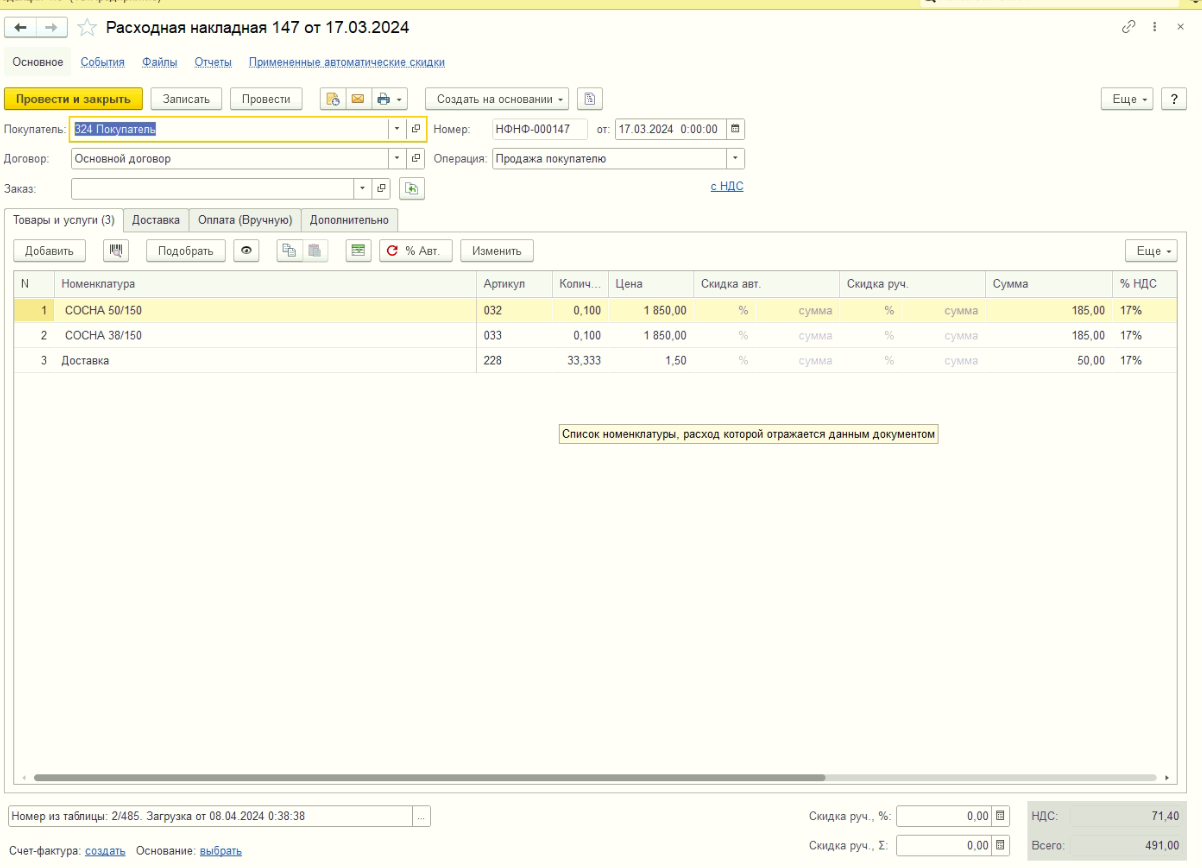 2. Два одинаковых названиях два разных артикулаНе идентичные названия, нужно сделать, чтобы на не идентичные название на иврите, создавалась новая номенклатура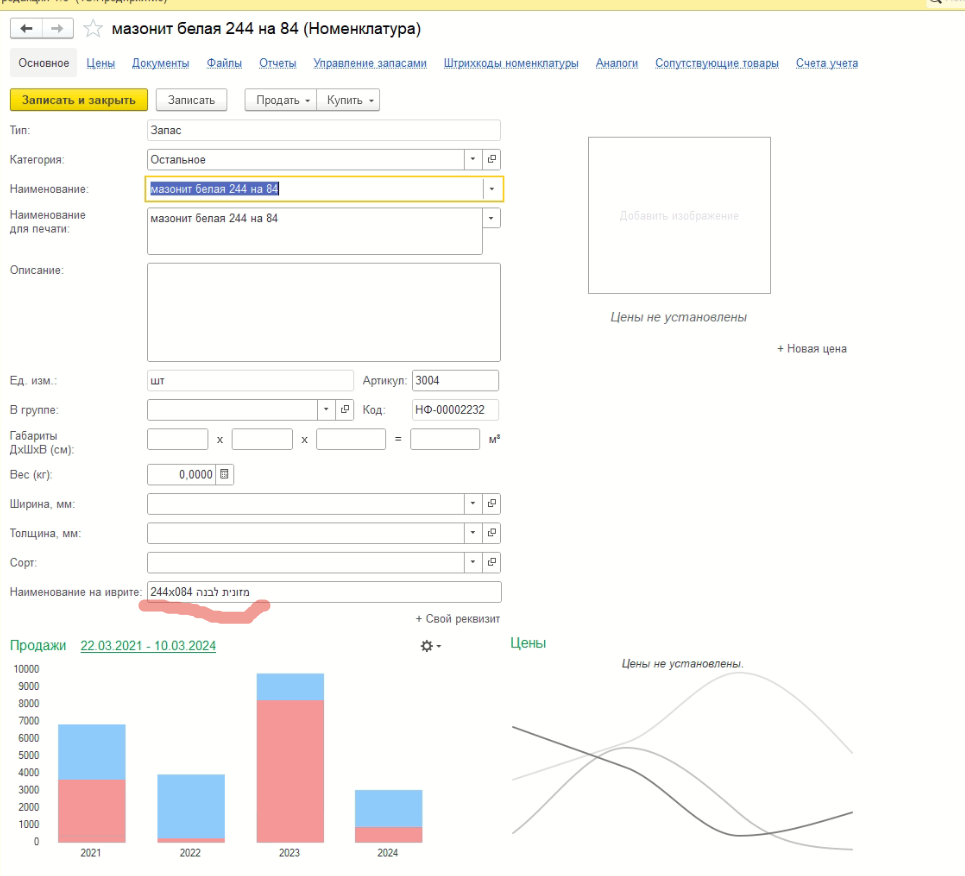 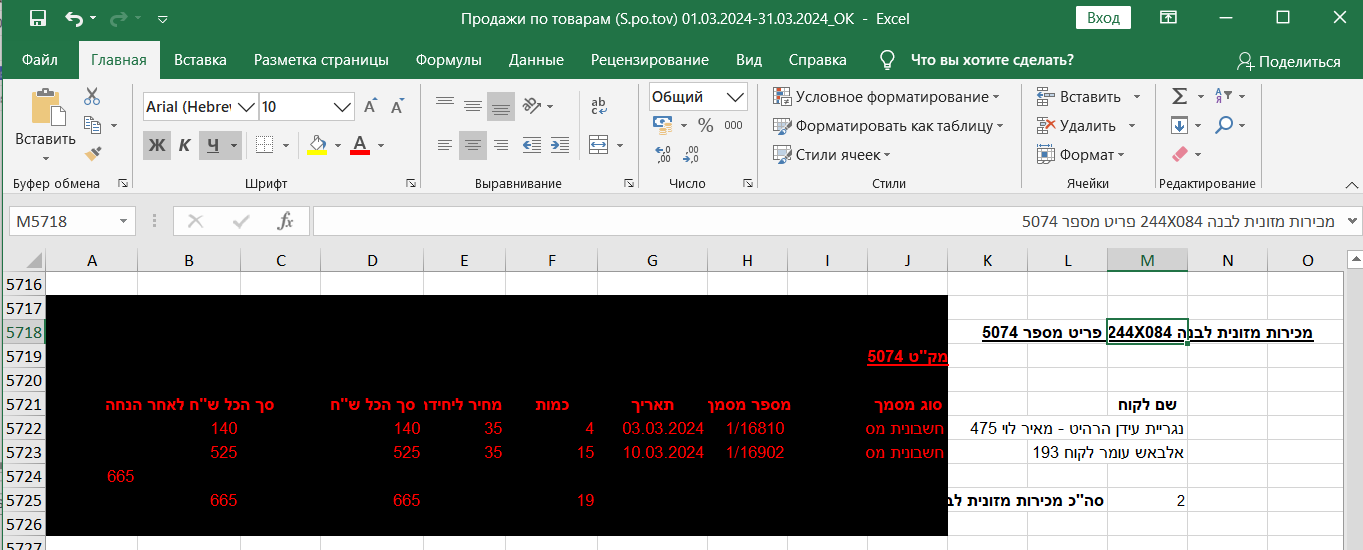 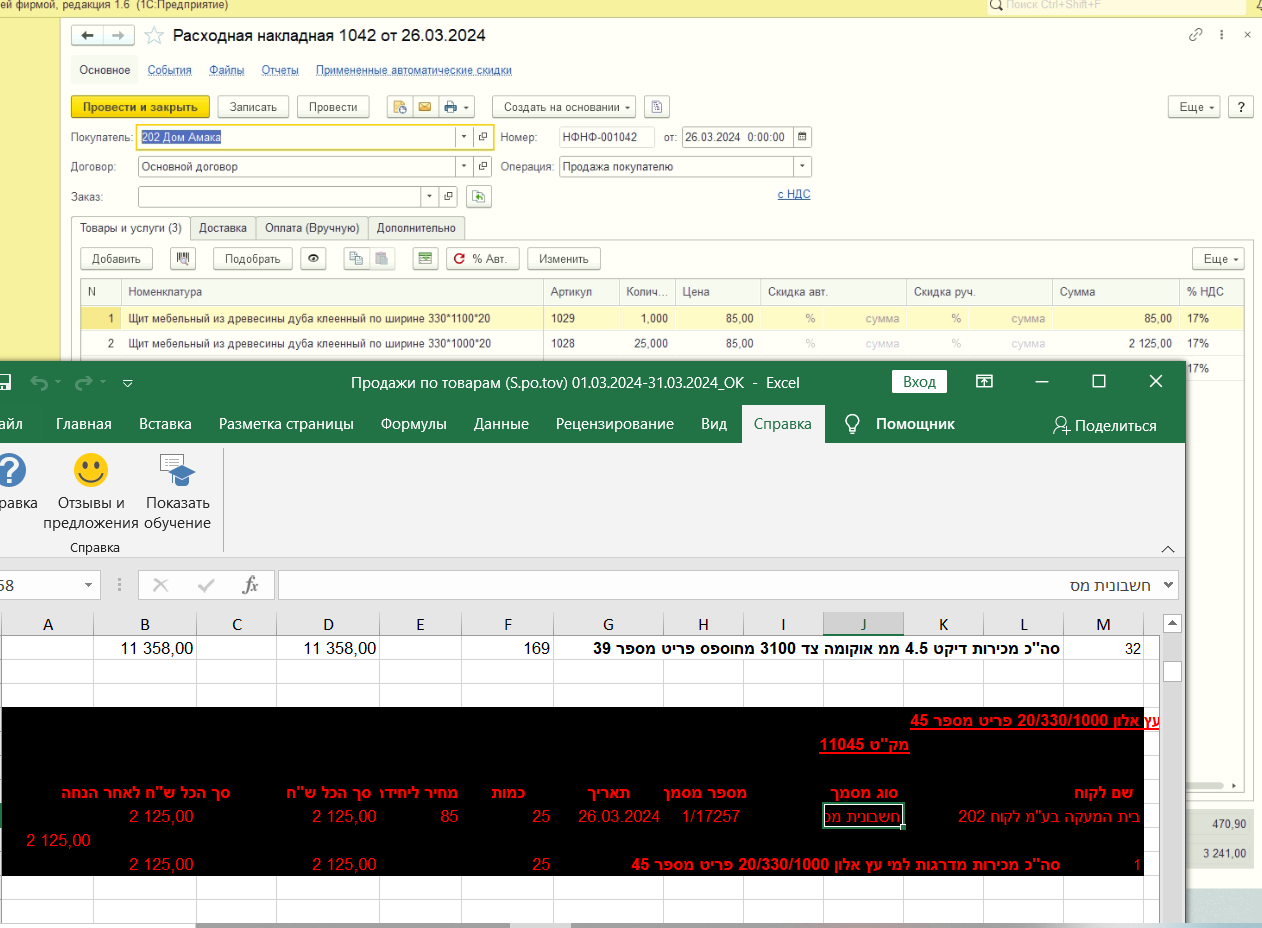 3. 850.3- сумма со скидкой, нужно чтобы эта сумма садилась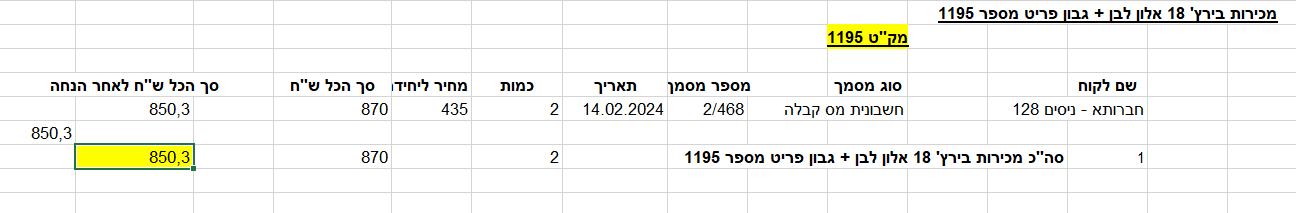 4. по не известной причине не создаются некоторые позиции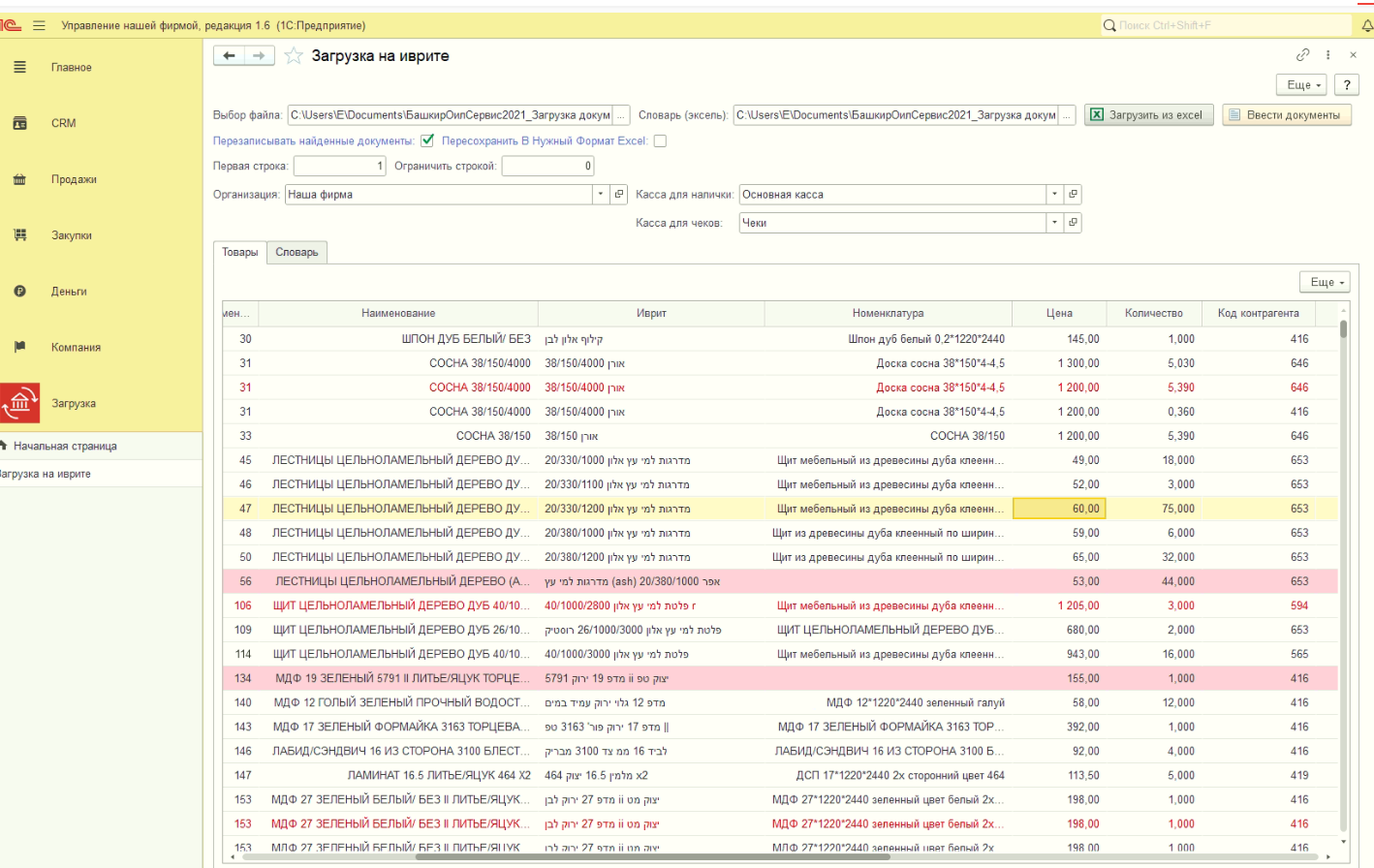 5. В мае провелись расходные накладные за 14.05.24,в загрузочном файле таких продаж не было